24-hour planner 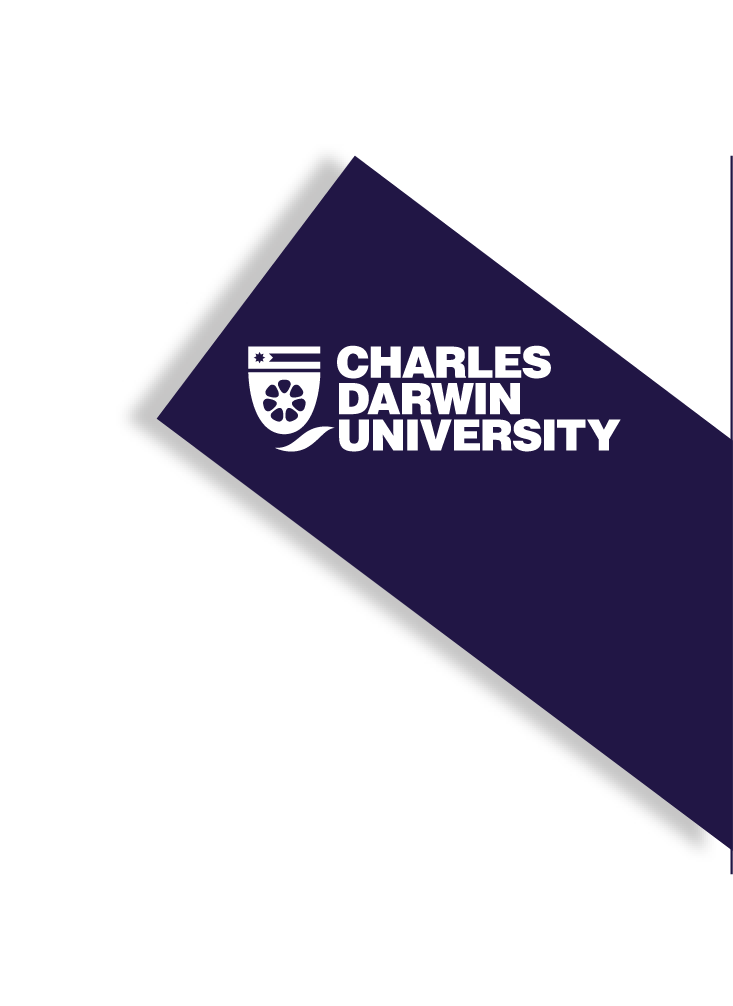 Fill in the 24-hour diary to get an idea of how you use your time on a typical weekday. 
This will give you an indication of how much free time you have.am/pm24 hr Activity6 am06007 am07008 am08009 am090010 am100011 am110012 pm12001 pm13002 pm14003 pm15004 pm16005 pm17006 pm18007 pm19008 pm20009 pm210010 pm220011 pm230012am24001am-5am0100-0500